STAFF COMMON ROOMUNIVERSITY COLLEGE CORK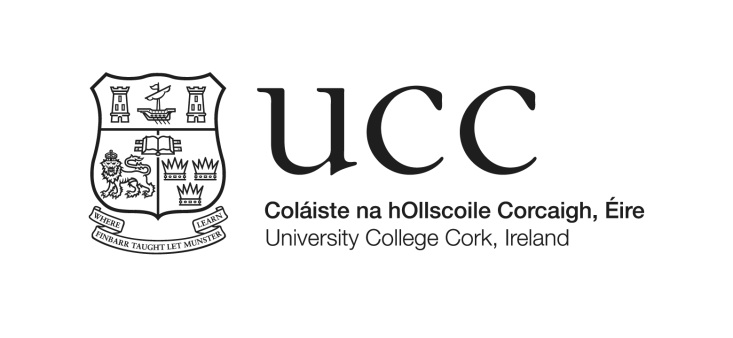 University College Cork Staff Common Room is a centrally located resource for all employees of the University.Providing a variety of snacks and light meals in congenial surroundings, the Staff Common Room is a place to meet friends and colleagues and escape from the pressures of work for a short while. The Staff Common Room also runs a number of events throughout the year for members.Membership of the Staff Common Room is open to all staff on payment of a subscription (currently €7.00 permonth, salary deductible). As the Staff Common Room has a bar licence, it is necessary for new members to beproposed and seconded by an existing member. A full list of members is available for consultation in the Common Room or you may contact any of the Staff Common Room Committee in order to establish current member’s names.MEMBERSHIP APPLICATIONName: Mr/Mrs/Ms/Dr/Prof______________________________________________________________Department/Centre/Unit:_________________________ Extension No: ________________________Staff Number:_________________________________ Email:_______________________________Proposer:Name: _______________________________________Department/Centre/Unit:_________________________ Extension No: _______________________Staff Number: _________________________________ Email:________________________________Seconder:Name:_______________________________________Department/Centre/Unit: ________________________ Extension No:__________________________Staff Number: _________________________________ Email:________________________________I hereby authorise the Finance Office, UCC to deduct the Staff Common Room subscription monthly frommy salary commencing on the date of my admission to membership.Signed:………………………………………………… Date: …………………………………………Please return completed form to:UCC Staff Common Room Membership Secretary, Ryan Fitzgerald, Office of Corporate & Legal Affairs, 1.30 East Wing (ryan.fitzgerald@ucc.ie)The names of existing members of the Staff Common Room Committee are available from Kevin Barrett,Manager, in the Staff Common Room, North Wing, Main Quadrangle.For Office Use Only: Start Deduction From ____ / ____ / ____